実施日　2020年11月23日(月・休)２０２０年度第１回関東地区聖書科研究集会申し込み■ Web申し込み    次のQRコードを読み取りWeb（Google-Form）からお申し込みください。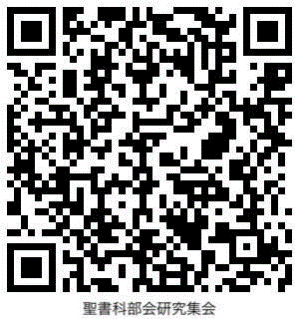 ＊Web申し込みができない方は、こちらの申込用紙をメール添付にてお送りください。メール申込先　　　　　東洋英和女学院中学部・高等部　　朴　洙美　宛E-mail   pak.s@toyoeiwa.ac.jp　東京都港区六本木5-14-40　／TEL.03-3583-0696　／FAX.03-3587-0597　＊実施要項案内は同盟のホームページ( http://www.k-doumei.or.jp/ ) からもダウンロードできます。■ 締め切り    　２０２０年１１月１６日（月）２０２０年度第１回関東地区聖書科研究集会申し込み用紙学校名【　　　　　　　　　　　　　　　　　　　　　】E-mail は、様々な情報発信のために使わせていただきます。ご了解ください。参加者氏名職務担当教科E-mail学校名氏　名職　務E-mail